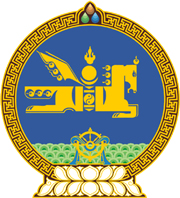 МОНГОЛ УЛСЫН ХУУЛЬ2022 оны 07 сарын 01 өдөр                                                                  Төрийн ордон, Улаанбаатар хотМОНГОЛ УЛСЫН ИХ ХУРЛЫН ТУХАЙ    ХУУЛЬД НЭМЭЛТ ОРУУЛАХ ТУХАЙ1 дүгээр зүйл.Монгол Улсын Их Хурлын тухай хуулийн 31 дүгээр зүйлд доор дурдсан агуулгатай 31.12 дахь хэсэг нэмсүгэй: “31.12.Бүлгийн даргыг чөлөөлөх, огцруулах, шинээр томилох асуудлыг бүлгийн нийт гишүүдийн олонхын саналаар шийдэж, шийдвэрээ Улсын Их Хурлын даргад бичгээр ирүүлнэ. Улсын Их Хурлын дарга уг шийдвэрийг нэгдсэн хуралдаанд уншиж сонсгоно.” 2 дугаар зүйл.Энэ хуулийг 2022 оны 07 дугаар сарын 01-ний өдрөөс эхлэн дагаж мөрдөнө. 	МОНГОЛ УЛСЫН 	ИХ ХУРЛЫН ДАРГА 				Г.ЗАНДАНШАТАР 